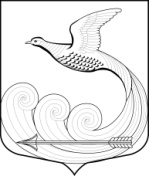 АДМИНИСТРАЦИЯКИПЕНСКОГО СЕЛЬСКОГО ПОСЕЛЕНИЯЛОМОНОСОВСКОГО МУНИЦИПАЛЬНОГО РАЙОНАЛЕНИГРАДСКОЙ ОБЛАСТИПОСТАНОВЛЕНИЕот 19.02.2024 г. № 88д. КипеньОб утверждении Порядка размещения сведений о доходах, об имуществе и обязательствах имущественного характера, представленных руководителями муниципальных учреждений (организаций) Кипенского сельского поселения Ломоносовского муниципального района Ленинградской области и членов их семей в информационно-телекоммуникационной сети «Интернет» на официальном сайте Кипенского сельского поселения  и предоставления этих сведений средствам массовой информации для опубликованияВ соответствии с частью 6 статьи 8 Федерального закона от 25.12.2008 № 273-ФЗ «О противодействии коррупции», пунктом 7 Постановления Правительства Российской Федерации от 13.03.2013г. № 208 «Об утверждении Правил представления лицом, поступающим на работу на должность руководителя федерального государственного учреждения, а также руководителем федерального государственного учреждения сведений о своих доходах, об имуществе и обязательствах имущественного характера и о доходах, об имуществе и обязательствах имущественного характера своих супруги (супруга)и несовершеннолетних детей», администрация Кипенского сельского поселения ПОСТАНОВЛЯЕТ:Утвердить прилагаемый Порядок размещения сведений о доходах, об имуществе и обязательствах имущественного характера руководителей муниципальных учреждений (организаций) Кипенского сельского поселения Ломоносовского муниципального района Ленинградской области и членов их семей в информационно-телекоммуникационной сети «Интернет» на официальном сайте Кипенского сельского поселения Ломоносовского муниципального района Ленинградской области и предоставления этих сведений средствам массовой информации для опубликования.Разместить (опубликовать) настоящее постановление на официальном сайте Кипенского сельского поселения в информационно-телекоммуникационной сети «Интернет».Настоящее постановление вступает в силу после официального опубликования и распространяется на правоотношения, возникшие с 1 января 2024 года.Контроль за исполнением настоящего постановления оставляю за собой.Глава Кипенского сельского поселения                                              М. В. КюнеУТВЕРЖДЕНОпостановлением администрации Кипенского сельского поселения Ломоносовского муниципального района Ленинградской областиот 19.02.2024 г. № 88Порядок размещения сведений о доходах, об имуществе и обязательствах имущественного характера руководителей муниципальных учреждений (организаций) Кипенского сельского поселения Ломоносовского муниципального района Ленинградской области и членов их семей в информационно-телекоммуникационной сети «Интернет» на официальном сайте Кипенского сельского поселения  Ломоносовского муниципального района Ленинградской области и предоставления этих сведений средствам массовой информации для опубликованияНастоящим Порядком устанавливаются обязанности администрации Кипенского сельского поселения Ломоносовского муниципального района Ленинградской области (далее – администрация) по размещению сведений о доходах, расходах, об имуществе и обязательствах имущественного характера руководителей муниципальных учреждений Кипенского сельского поселения Ломоносовского муниципального района Ленинградской области (далее – Кипенское сельское поселение), их супругов и несовершеннолетних детей в информационно-телекоммуникационной сети «Интернет» на официальном сайте Кипенского сельского поселения  и предоставления этих сведений средствам массовой информации для опубликования (далее - сайт) и предоставлению этих сведений общероссийским средствам массовой информации для опубликования.На сайте размещаются и общероссийским средствам массовой информации предоставляются для опубликования следующие сведения о доходах, расходах, об имуществе и обязательствах имущественного характера руководителей муниципальных учреждений Кипенского сельского поселения, а также сведения о доходах, расходах, об имуществе и обязательствах имущественного характера их супругов и несовершеннолетних детей:а) перечень объектов недвижимого имущества, принадлежащих лицам, замещающим должности руководителей муниципальных учреждений Кипенского сельского поселения, его супруге (супругу) и несовершеннолетним детям на праве собственности или находящихся в их пользовании, с указанием вида, площади и страны расположения каждого из таких объектов;б) перечень транспортных средств с указанием вида и марки, принадлежащих на праве собственности лицам, замещающим должности руководителей муниципальных учреждений Кипенского сельского поселения, его супруге (супругу) и несовершеннолетним детям;в) декларированный годовой доход лиц, замещающих должности руководителей муниципальных учреждений Кипенского сельского поселения, его супруги (супруга) и несовершеннолетних детей;г) сведения об источниках получения средств, за счет которых совершены сделки (совершена сделка) по приобретению земельного участка, иного объекта недвижимого имущества, транспортного средства, ценных бумаг (долей участия, паев в уставных (складочных) капиталах организаций), цифровых финансовых активов, цифровой валюты, если общая сумма таких сделок (сумма таких сделок) превышает общий доход служащего (работника) и его супруги (супруга) за три последних года, предшествующих отчетному периоду.В размещаемых на сайте предоставляемых общероссийским средствам массовой информации для опубликования сведениях о доходах,  об имуществе и обязательствах имущественного характера запрещается указывать:а) иные сведения (кроме указанных в пункте 2 настоящего Порядка) о доходах лиц, замещающих должности руководителей муниципальных учреждений Кипенского сельского поселения, их супруги (супруга) и несовершеннолетних детей, об имуществе, принадлежащем на праве собственности названным лицам, и об их обязательствах имущественного характера;б) персональные данные супруги (супруга), детей и иных членов семьи лиц, замещающих должности руководителей муниципальных учреждений Кипенского сельского поселения;в) данные, позволяющие определить место жительства, почтовый адрес, телефон и иные индивидуальные средства коммуникации лиц, замещающих должности руководителей муниципальных учреждений Кипенского сельского поселения, их супругов и несовершеннолетних детей;г) данные, позволяющие определить местонахождение объектов недвижимого имущества, принадлежащих лицам, замещающим должности руководителей муниципальных учреждений Кипенского сельского поселения, их супругам и несовершеннолетним детям, иным членам семьи на праве собственности или находящихся в их пользовании;д) информацию, отнесенную к государственной тайне или являющуюся конфиденциальной.Сведения, указанные в пункте 2 настоящего Порядка, за весь период замещения руководителем должностей, замещение которых влечет за собой размещение таких сведений, находятся на сайте и ежегодно обновляются в течение 14 рабочих дней со дня истечения срока, установленного для их подачи.Сведения, представленные руководителями муниципальных учреждений в целях уточнения ранее представленных сведений, подлежат размещению на официальном сайте в течение 14 рабочих дней со дня их принятия.Сведения предоставляются общероссийским средствам массовой информации для опубликования (в случае, если запрашиваемые сведения отсутствуют на сайте) в течение 7 рабочих дней со дня поступления соответствующего запроса.Администрация Кипенского сельского поселения:а) в течение  трех  рабочих  дней  со  дня  поступления  запроса  от  средства  массовой  информации  сообщает  о  нем  лицам, замещающим должности руководителей муниципальных учреждений Кипенского сельского поселения, в отношении которых поступил запрос;б) в течение семи рабочих дней со дня поступления запроса от средства массовой информации обеспечивает предоставление ему сведений, указанных в пункте 2 настоящего Порядка, в том случае, если запрашиваемые сведения отсутствуют сайте.Должностные лица администрации Кипенского сельского поселения, обеспечивающие размещение сведений о доходах, об имуществе и обязательствах имущественного характера на сайте и их представление средствам массовой информации для опубликования, несут в соответствии с законодательством Российской Федерации ответственность за несоблюдение настоящего порядка, а также за разглашение сведений, отнесенных к государственной тайне или являющихся конфиденциальными.